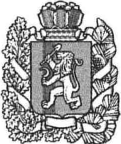     АДМИНИСТРАЦИЯ  БОГУЧАНСКОГО РАЙОНАПОСТАНОВЛЕНИЕ19. 02. 2016                                     с. Богучаны                                № 154-пО  внесении  изменений в  порядок   предоставления субсидий  на возмещение части затрат,   связанных с приобретением основных средств, для организации деятельности вновь созданных субъектов малого  предпринимательства, являющейся приоритетной для экономики района, утвержденный  постановлением  администрации Богучанского района  от 19.02.14  № 199-пРуководствуясь Федеральным  законом  от 24.07.2007 № 209-ФЗ «О развитии малого и среднего предпринимательства в Российской Федерации», постановлением  администрации Богучанского района  от 01.11.2013 №  1389-п «Об утверждении муниципальной программы «Развитие инвестиционной, инновационной деятельности, малого и среднего предпринимательства на территории  Богучанского района»  и  статьями              7, 8, 47, Устава Богучанского района Красноярского края   ПОСТАНОВЛЯЮ:1.  Внести в порядок   предоставления субсидий  на возмещение части затрат,   связанных с приобретением основных средств, для организации деятельности вновь созданных субъектов малого предпринимательства, являющейся приоритетной для экономики района, утвержденный постановлением  администрации Богучанского района  от 19.02.14  № 199-п,   следующие изменения:1.1.  подпункт 2) пункта 3.1.  раздела  3. «Требования к заявлению  на предоставление субсидии»  изложить  в  новой  редакции:«2) выписка из Единого государственного реестра юридических лиц или выписка из Единого государственного реестра индивидуальных предпринимателей, полученную в срок не ранее 1 января текущего финансового года   (предоставляется  по инициативе получателя)»;1.2. подпункт 3) пункта 3.1  раздела  3. «Требования к заявлению  на предоставление субсидии»  изложить  в  новой  редакции:«3) справка Межрайонной  инспекции Федеральной налоговой службы России по Красноярскому краю о состоянии расчетов по налогам, сборам и взносам, Пенсионного фонда Российской Федерации о состоянии расчетов по страховым взносам, пеням и штрафам, Фонда социального страхования Российской Федерации  о наличии  задолженности  по уплате страховых взносов в Фонд социального страхования Российской Федерации, полученные в срок не ранее 30  дней до даты подачи заявления (предоставляется по инициативе получателя)».2. Контроль за исполнением  настоящего  постановления возложить на заместителя Главы  Богучанского  района  по экономике и планированию Н.В.Илиндееву.4. Постановление вступает в силу  после опубликования в Официальном вестнике Богучанского района. И.о. Главы  Богучанского   района                                                          В.Ю.Карнаухов                                                            